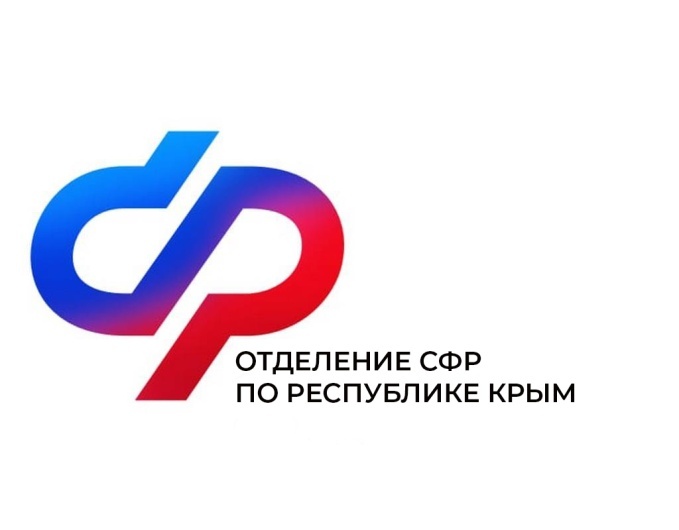 План мероприятий Центра общения старшего поколения в г. Сакина июнь 2024 года№Наименование мероприятияДата проведения1Встреча с психологом3 июня10:002Гимнастика с элементами танца ЗумбаКомпьютерная грамотность для начинающих. Группа 1Компьютерная грамотность для начинающих. Группа 24 июня10:0011:0012:003Уроки рукоделия5 июня11:304Пушкинский день: Мы вновь читаем Пушкинские строки. (Место проведения: Сквер Пушкина)6 июня11:005Онлайн гимнастика (3-й этаж)7 июня10:006Экскурсия с психологом10 июня10:007Гимнастика с элементами танца ЗумбаКомпьютерная грамотность для начинающих. Группа 1Компьютерная грамотность для начинающих. Группа 2Участие в праздничных мероприятиях, приуроченных ко Дню России11 июня10:0011:0012:00Время уточняется8Встреча с психологом17 июня10:009Гимнастика с элементами танца ЗумбаКомпьютерная грамотность для начинающих. Группа 1Компьютерная грамотность для начинающих. Группа 218 июня10:0011:0012:0010Уроки рукоделия19 июня11:3011Экскурсия21 июня10:00Время уточняется12Встреча с психологом24 июня10:0013Гимнастика с элементами танца ЗумбаКомпьютерная грамотность для начинающих. Группа 1Компьютерная грамотность для начинающих. Группа 225 июня10:0011:0012:0014Уроки рукоделия26 июня11:3012День именинника28 июня15:00